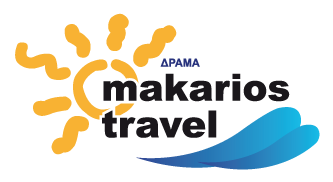 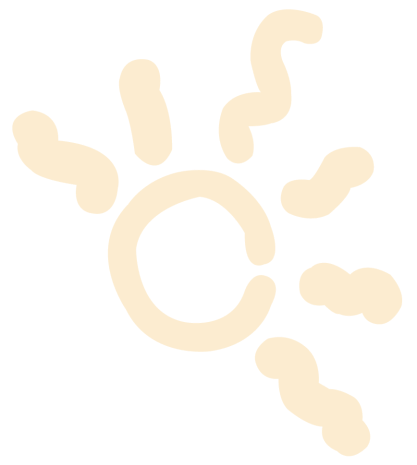 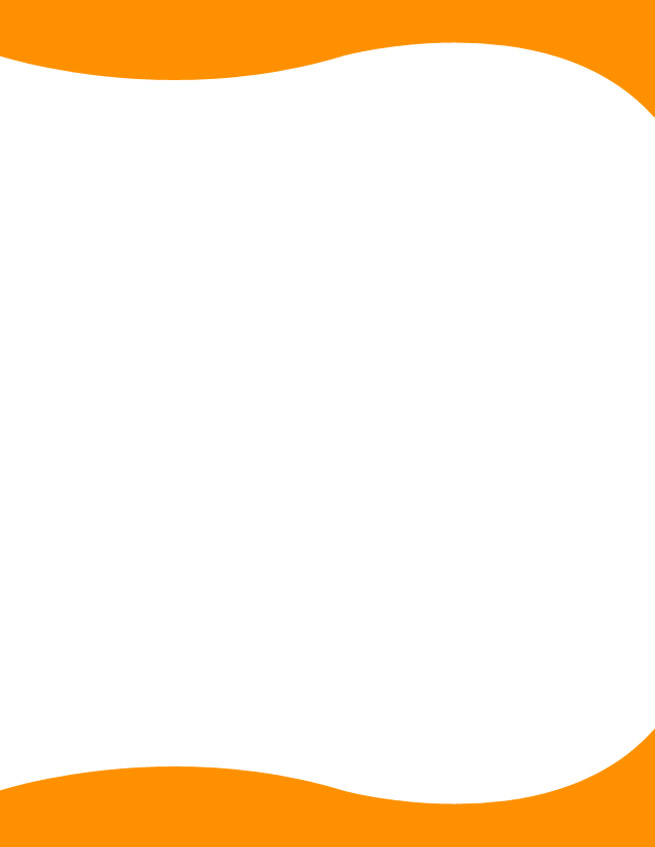 tg